      MLK Catering Boxed Lunch Order Form      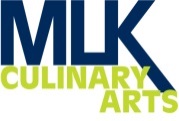 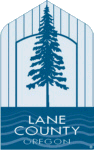 Minimum of 5 orders.  Orders must be received one week prior to event, 48-hour notice of cancellation without a fee.Basic Boxed Lunch…..…………………………………………………………………………………………………………..9.00Includes:  Sandwich of your choice w/condiments, piece of fresh fruit, cookie, chips Deluxe Boxed Lunch…..……………………………………………………………………………………………………...11.75Includes:  All of the above plus your choice of salad and beverage Name:_________________________________		Agency:_______________________________Delivery Address:____________________________________________________________________Delivery Date/Time:__________________________________________________________________(All sandwiches include:  pickle, lettuce, tomato, & onion – all on the side - & mayonnaise & mustard packets)PLEASE INDICATE THE ITEMS YOU PREFER:MEATS					CHEESES				BREADS____Turkey					____Swiss				____Potato White____Honey Ham				____Cheddar				____Whole Grain____Roast Beef				____Pepper Jack			____Sourdough____Veggie					____Provolone			____Rye____Chicken Breast (add $1.00)							____Gluten Free____Pastrami											(add $1.00)____Corned BeefFRESH SALAD				DRESSINGS				BEVERAGES____Fresh Fruit Salad			____Ranch (Reg./Fat Free)		____Pepsi (Reg./Diet)____Potato					____Italian (Reg./Fat Free)	____Dr. Pepper (Reg./Diet)____Caesar					____Blue Cheese			____Mt. Dew (Reg./Diet)____Green Garden				____1,000 Island			____Orange (Reg./Diet)										____Sierra Mist (Reg./Diet)										____Root Beer										____Bottled Water	541-682-2423   mlkcatering@co.lane.or.us